THE KENYA NATIONAL EXAMINATION COUNCILDIPLOMA   IN  MECHANICAL  ENGINEERING(PRODUCTION  ),(PLANT OPTION )DIPLOMA   IN  AUTOMOTIVE   ENGINEERINGDIPLOMA   IN  WELDING  AND  FABRICATIONDIPLOMA   IN MECHANICAL  ENGNEERING(CONSTRUCTION PLANT OPTION )DIPLOMA   IN   ELECTRICAL AND ELECTRONICS  ENGNEERING(POWER, TELECOMMUNICATION   AND  INSTRUMENTATION OPTIONS)DIPLOMA IN BUILDINGDIPLOMA IN CIVIL ENGINEERINGDIPLOMA   IN   ARCHITECHUREMODULE   IINFORMATION COMMUNICATION TECHNOLOGY  ,COMMUNICATIONSKILLS AND   ENTERPRENUERSHIP  EDUCATION3 hours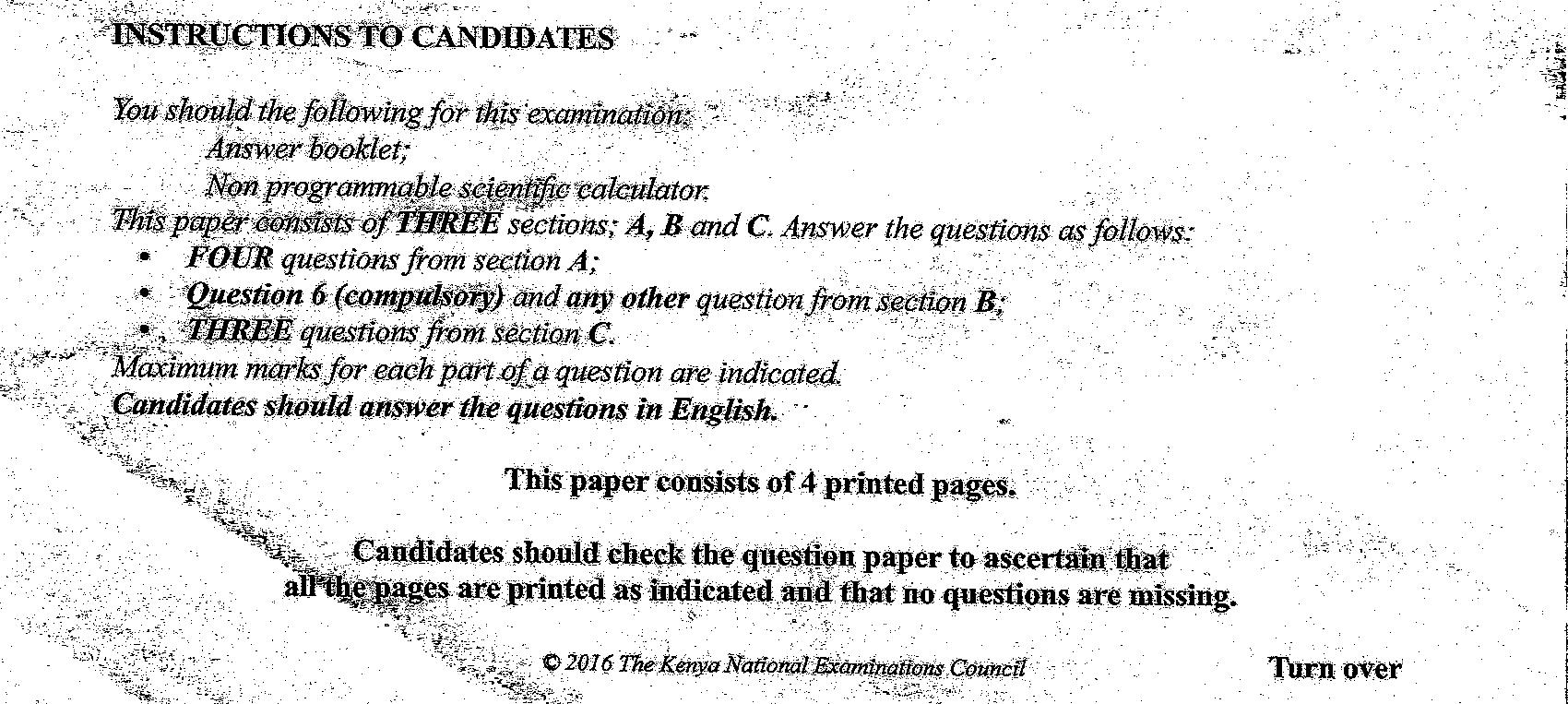 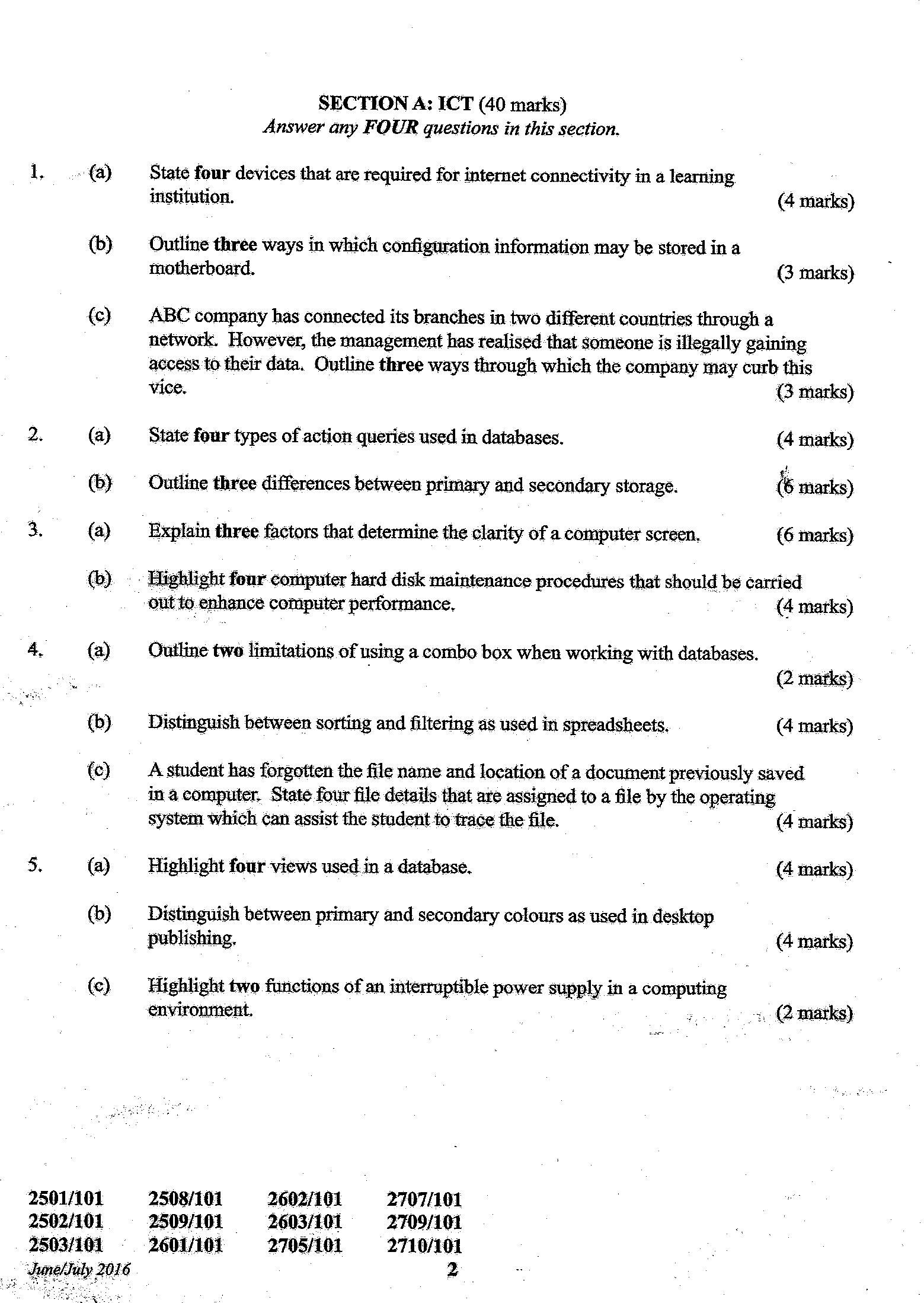 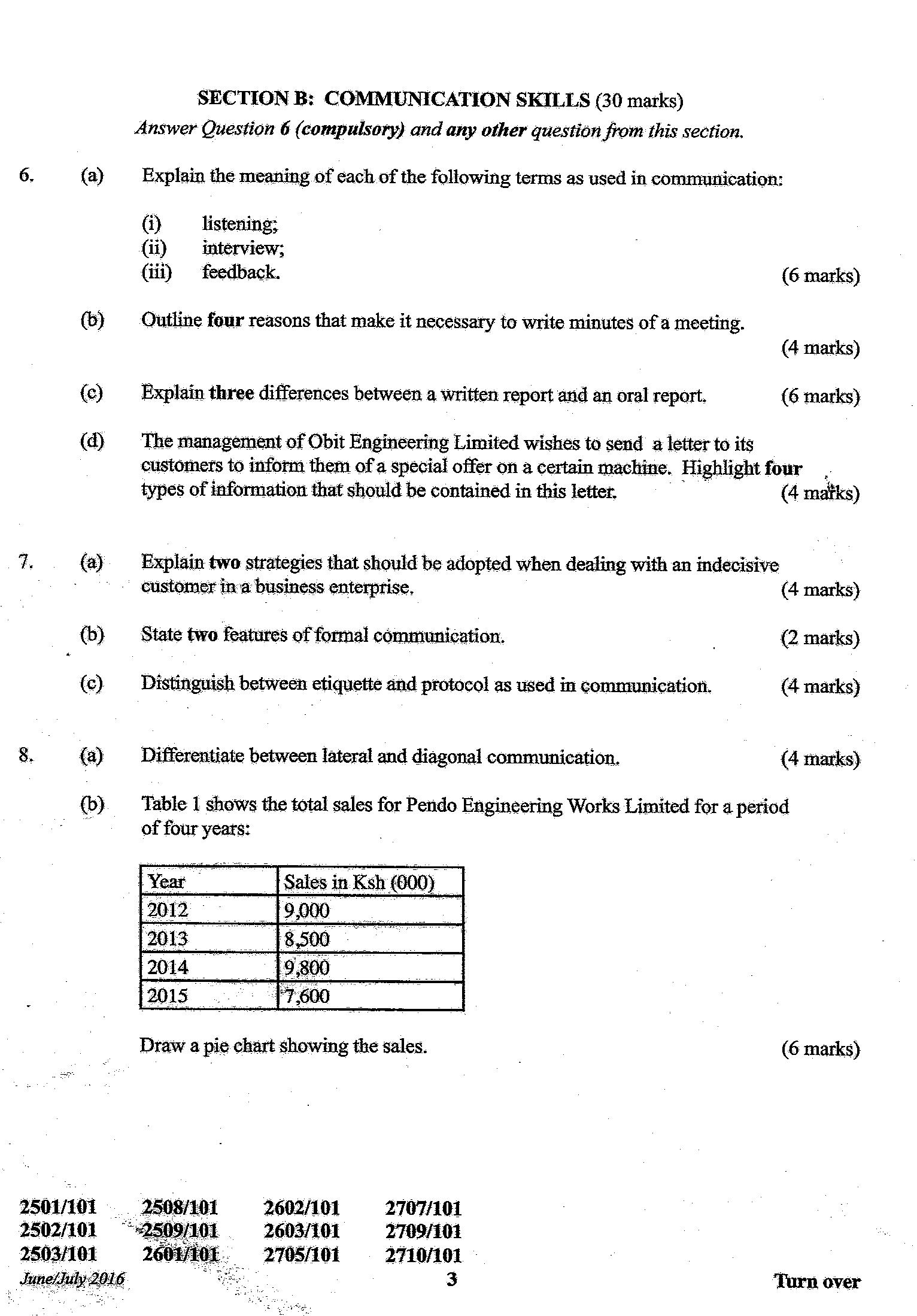 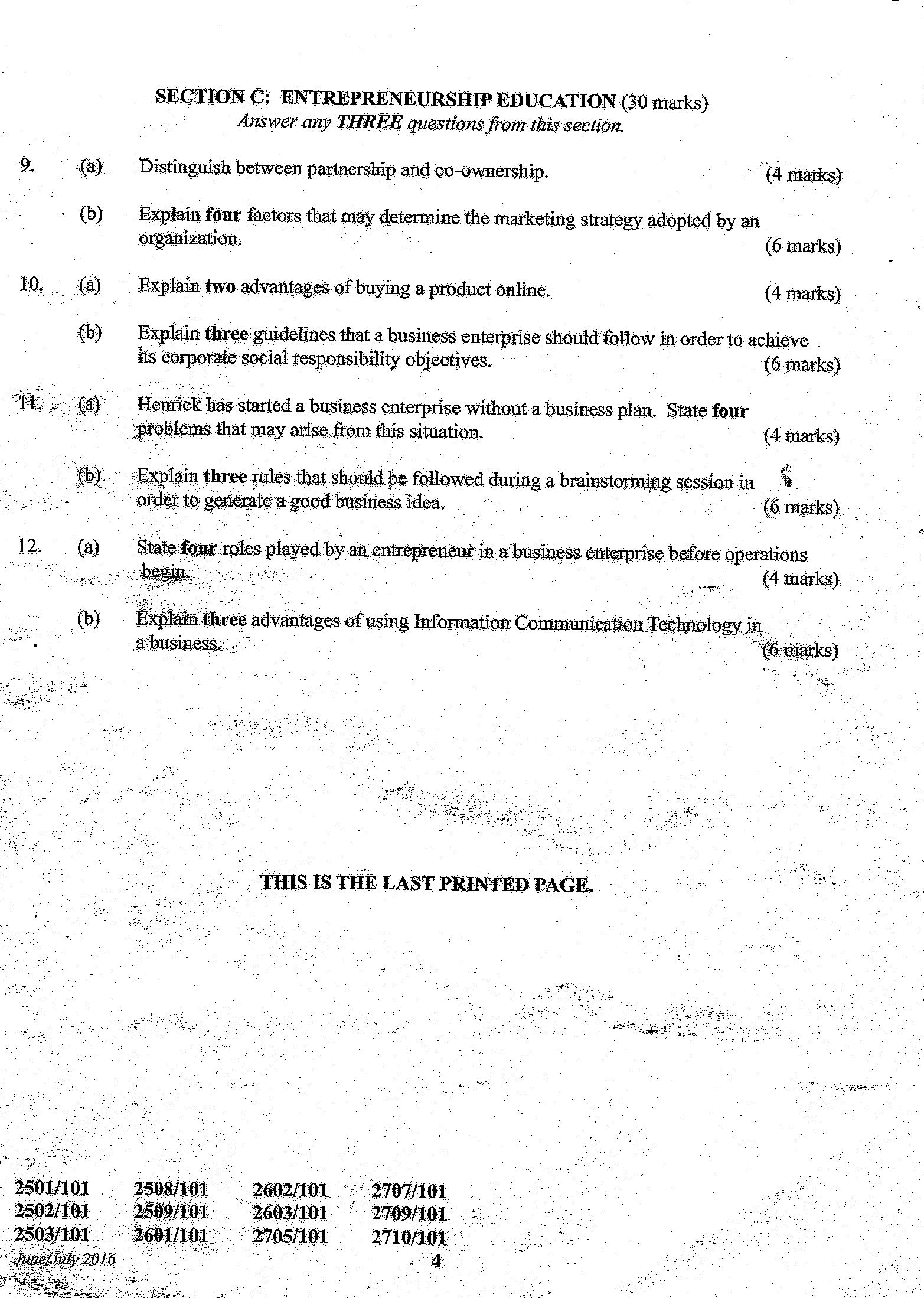 